БАШҠОРТОСТАН РЕСПУБЛИКАҺЫ                                      РЕСПУБЛИка БАШКОРТОСТАН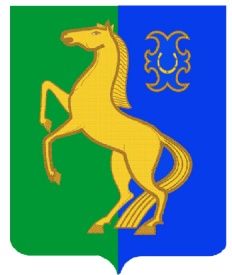             ЙƏРМƏКƏЙ районы                                                       совет сельского поселения        муниципаль РАЙОНЫның                                                  спартакский сельсовет                              СПАРТАК АУЫЛ СОВЕТЫ                                                     МУНИЦИПАЛЬНОГО РАЙОНА            ауыл БИЛƏмƏҺе советы                                                       ЕРМЕКЕЕВСКий РАЙОН452182, Спартак ауыл, Клуб урамы, 4                                              452182, с. Спартак, ул. Клубная, 4    Тел. (34741) 2-12-71                                                                                    Тел. (34741) 2-12-71       Тел. (34741) 2-12-71,факс 2-12-71                                                                  Тел. (34741) 2-12-71,факс 2-12-71       е-mail: spartak_selsovet@maiI.ru                                                                      е-mail: spartak_selsovet@maiI.ru                                                  КАРАР                         № 255                    РЕШЕНИЕ          « 19»  декабрь 2022 й.	                                  «19» декабря  2022 гОб отмене решения Совета сельского поселения Спартакский сельсовет муниципального района Ермекеевский район Республики Башкортостан № 295 от 08.11.2018 года «О внесении изменений  и дополнений в Правила  землепользования и застройки сельского поселения Спартакский сельсовет муниципального района Ермекеевский район Республики Башкортостан» в новой редакцииВ результате проведения мониторинга нормативных правовых актов, в соответствии с Уставом сельского поселения Спартакский сельсовет муниципального района Ермекеевский район Республики Башкортостан Совет сельского поселения Спартакский  сельсовет муниципального района Ермекеевский район Республики Башкортостан решил:1. Отменить решение Совета сельского поселения Спартакский сельсовет муниципального района Ермекеевский район Республики Башкортостан № 295 от 08.11.2018 г. «О внесении изменений и дополнений а Правила землепользования и застройки сельского поселения Спартакский сельсовет муниципального района Ермекеевский район Республики Башкортостан» в новой редакции.          2. Настоящее решение вступает в силу со дня его принятия, данное решение обнародовать на стенде в здании администрации и на официальном сайте сельского поселения Спартакский сельсовет муниципального района Ермекеевский район Республики Башкортостан http://spartak-sp.ru.     Глава сельского поселения    Спартакский сельсовет                                           Ф.Х.Гафурова